                              Christmas Tree Skirt                                   Requirements1 ½ Metres Background Fabric1 ½ Metres Backing Fabric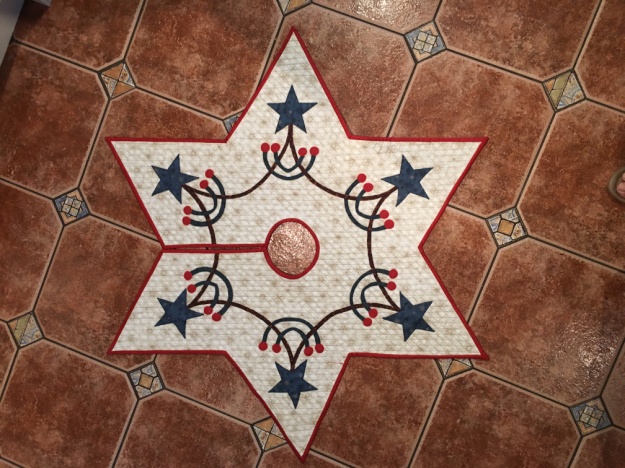 1 ½ Metres Wadding or Felt¾ Metre  binding fabric3 Fat 1/4s fabric Applique½ Metre Heat & Bond or Bonda WebThreadPen / PencilSewing MachineOpen Toe foot if you have oneRulerRotary CutterIron & Iron pad if you have one. (There will be some in the shop for you to use)